Приложение 9.  Вторая жизнь отходам 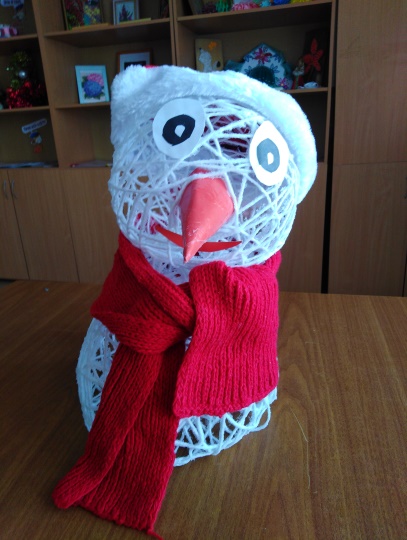 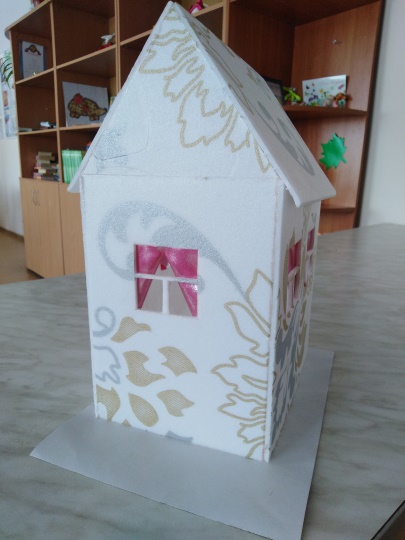 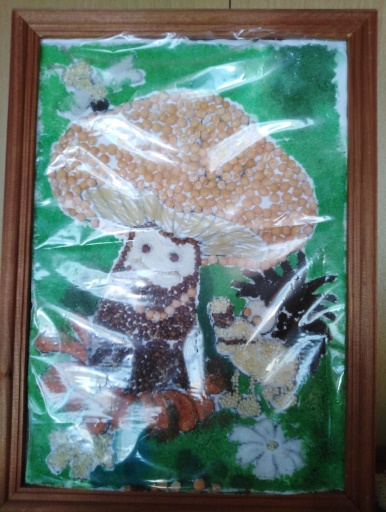 